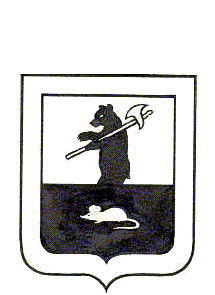 АДМИНИСТРАЦИЯ ГОРОДСКОГО ПОСЕЛЕНИЯ МЫШКИНПОСТАНОВЛЕНИЕг. Мышкин12.10.2018г						                            	           № 287Об утверждении Комиссии по проведениюинвентаризации соответствия информационныхи рекламных конструкций Методическимрекомендациям, утвержденных приказом Министерства строительства и жилищно-коммунального хозяйстваРоссийской Федерацииот 13.04.2017 № 711/пр  и Порядка ее работы     В соответствии с  Федеральными законами от 06.10.2003 № 131-ФЗ «Об общих принципах организации местного самоуправления в Российской Федерации», от 13.03.2006 N 38-ФЗ "О рекламе", в соответствии с Методическими рекомендациями, утвержденными  приказом Министерства строительства и жилищно-коммунального хозяйства Российской Федерации от 13.04.2017 № 711-пр, в целях реализации п. 2.2 Протокола Министерства строительства и жилищно-коммунального хозяйства Российской Федерации от 13.06.2017 года № 410-ПРМ-А4 по вопросу реализации мероприятий приоритетного проекта «Формирование современной городской среды»,  ПОСТАНОВЛЯЕТ:1. Создать Комиссию по проведению инвентаризации соответствия информационных и рекламных конструкций Методическим рекомендациям, утвержденных  приказом Министерства строительства и жилищно-коммунального хозяйства Российской Федерации от 13.04.2017 № 711/пр и утвердить ее состав согласно Приложению 1 к настоящему постановлению.2. Утвердить Положение о Комиссии согласно Приложению 2 к настоящему постановлению.3. Контроль за исполнением настоящего распоряжения оставляю за собой.4. Опубликовать настоящее постановление в газете «Волжские зори» и   разместить  на официальном сайте Администрации городского поселения Мышкин в информационно-телекоммуникационной  сети Интернет.5. Настоящее постановление вступает в силу со дня его официального опубликования.И.о. Главы городского поселения Мышкин                                                А.А. КошутинаПриложение 1 к постановлению Администрации городского                                                              поселения Мышкин                                                                              от 12.10.2018  № 287  Состав
комиссии, по проведению инвентаризации соответствия информационных и рекламных конструкций Методическим рекомендациям, утвержденных  приказом Министерства строительства и жилищно-коммунального хозяйства Российской Федерации от 13.04.2017  № 711/прПредседатель комиссии: Кошутина А.А. – заместитель Главы Администрации городского поселения МышкинЗаместитель председателя:Асадов Н.А. - начальник организационно-правового отдела Администрации городского поселения Мышкин;Секретарь комиссии: Федорова Е.А.- ведущий специалист МУ «Управления городского хозяйства»;Члены комиссии: Козырев А.В. – Заместитель Председателя Комитета по управлению имуществом и градостроительству администрации Мышкинского муниципального района (по согласованию);Прошина А.В. - ведущий специалист МУ «Управления городского хозяйства».Приложение 2 к постановлению Администрации городского                                                              поселения Мышкин                                                                              от 12.10.2018  № 287  ПОЛОЖЕНИЕо работе комиссии по проведению инвентаризации соответствия информационных и рекламных конструкций Методическим рекомендациям, утвержденных  приказом Министерства строительства и жилищно-коммунального хозяйства Российской Федерации от 13.04.2017  № 711/пр 1.     Общие положения.1.1.Настоящим Положением о работе комиссии по проведению инвентаризации соответствия информационных и рекламных конструкций Методическим рекомендациям, утвержденных  приказом Министерства строительства и жилищно-коммунального хозяйства Российской Федерации от 13.04.2017  № 711/пр (далее – Положение) определяется порядок образования и деятельность Комиссии по проведению инвентаризации соответствия информационных и рекламных конструкций Методическим рекомендациям, утвержденных  приказом Министерства строительства и жилищно-коммунального хозяйства Российской Федерации от 13.04.2017 г. № 711/пр (далее – комиссия) на территории городского поселения Мышкин.1.2.Комиссия создается в целях выявления соответствия информационных конструкций (вывесок) и  рекламных конструкций требованиям действующего законодательства, Правилам благоустройства городского поселения Мышкин в ходе реализации приоритетного проекта «Формирование комфортной городской среды» на территории городского поселения Мышкин.1.3. Комиссия в своей деятельности руководствуется законодательством Российской Федерации, Правилами благоустройства городского поселения Мышкин и настоящим Положением.1.4. Организует работу комиссии Администрация городского поселения Мышкин.        2.     Состав комиссии.     2.1. Комиссия состоит из 5 (пяти) человек и формируется из сотрудников Администрации городского поселения Мышкин, сотрудников                     МУ «Управление городского хозяйства» и сотрудников Комитета по управлению имуществом и градостроительству администрации Мышкинского муниципального района.     2.2. Персональный состав всех членов комиссии и лиц, замещающих членов комиссии, утверждается постановлением Администрации городского поселения Мышкин.     2.3. Внесение изменений в состав комиссии, а так же её упразднение производятся постановлением Администрации городского поселения Мышкин.	3. Основные задачи комиссии.Основными задачами комиссии являются:- проведение инвентаризации информационных и рекламных конструкций на территории  городского поселения Мышкин;- выявление информационных и рекламных конструкций, не соответствующих требованиям действующего законодательства, Правилам благоустройства городского поселения Мышкин;- оценка технического состояния и внешнего вида информационных и рекламных конструкций.4.     Порядок работы комиссии.4.1. Заседания комиссии проводятся по мере необходимости рассмотрения вопросов, входящих в её компетенцию. 4.2. Комиссию возглавляет председатель комиссии. Во время отсутствия председателя комиссии его обязанности исполняет заместитель председателя.Председатель комиссии:- руководит работой комиссии, определяет перечень, сроки и порядок рассмотрения вопросов на выездных заседаниях комиссии;- проводит выездные заседания комиссии;4.3. Функции секретаря комиссии осуществляет ведущий специалист МУ «Управления городского хозяйства». В случае отсутствия секретаря комиссии его обязанности исполняет один из членов комиссии, назначенный председателем комиссии.4.4. Основной организационной формой деятельности комиссии являются выездные осмотры.4.5. По результатам работы комиссии составляется акт проведения инвентаризации информационных и рекламных конструкций по форме, согласно приложению к настоящему Положению.4.6. Акт подписывается всеми членами комиссии, участвовавшими в инвентаризации.4.7. Акт составляется в 2 (двух) экземплярах, один экземпляр которого хранится у комиссии, второй передается в комитет по управлению имуществом и градостроительству Администрации Мышкинского муниципального района. Приложение  к положению Администрации городского                                                              поселения Мышкин                                                                              от 12.10.2018  № 287  АКТ ПРОВЕДЕНИЯ ИНВЕНТАРИЗАЦИИИНФОРМАЦИОННЫХ И РЕКЛАМНЫХ  КОНСТРУКЦИЙ.
"____" ___________ 20___ г.                                      наименование населенного пункта
Комиссия в составе:
Председателя       ________________________   __________________________________                                          (Ф.И.О.)                                            (должность)Зам. председателя _______________________    __________________________________                                          (Ф.И.О.)                                            (должность)Секретаря               _______________________    __________________________________                                          (Ф.И.О.)                                            (должность)Членов комиссии ________________________   __________________________________                                          (Ф.И.О.)                                            (должность)                                ________________________  __________________________________                                          (Ф.И.О.)                                            (должность)                                                                                                                     
провела инвентаризацию вывесок и рекламных конструкций     ____________________________________________________________________________________________________________________________________________________________________________________________________________________________________
(указываются адреса/адрес проводимой выездной проверки)Председатель: ___________________ _________________ _____________________________
       (должность)                  (подпись)                 (расшифровка подписи)
Зам. председателя:___________________ _________________ _____________________________
       (должность)                  (подпись)                 (расшифровка подписи)
Члены комиссии:
___________________ _________________ _____________________________
       (должность)                  (подпись)                 (расшифровка подписи)
___________________ _________________ _____________________________
       (должность)                 (подпись)                  (расшифровка подписи)
Секретарь комиссии:___________________ _________________ _____________________________
       (должность)                  (подпись)                 (расшифровка подписи)
№п/пАдрес: улица, номер дома или местоположениеПараметры размещенияХарактеристика конструкцийФотоВнешний вид и техническое состояниеПравовое основание1234567